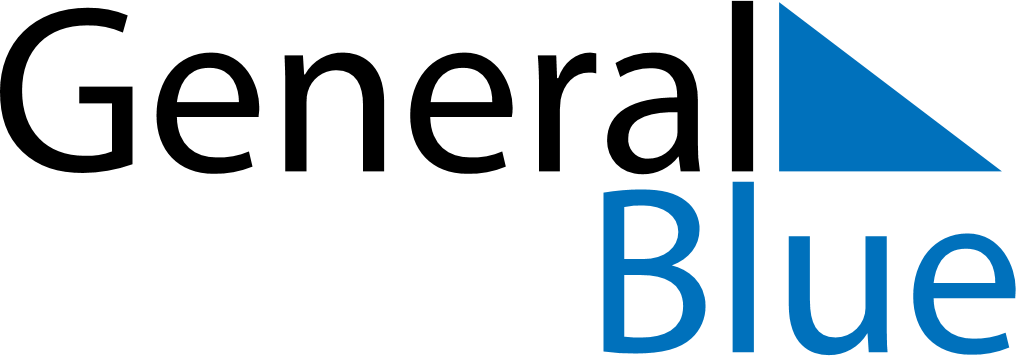 November 2018November 2018November 2018BelizeBelizeSUNMONTUEWEDTHUFRISAT123456789101112131415161718192021222324Garifuna Settlement Day252627282930